Wielkanoc tuż tuż Nasze propozycje zadań do wykonania na  wielkanocny tydzień  od 29 marca  do 2 kwietnia:https://www.youtube.com/watch?v=giRwxyKTXcg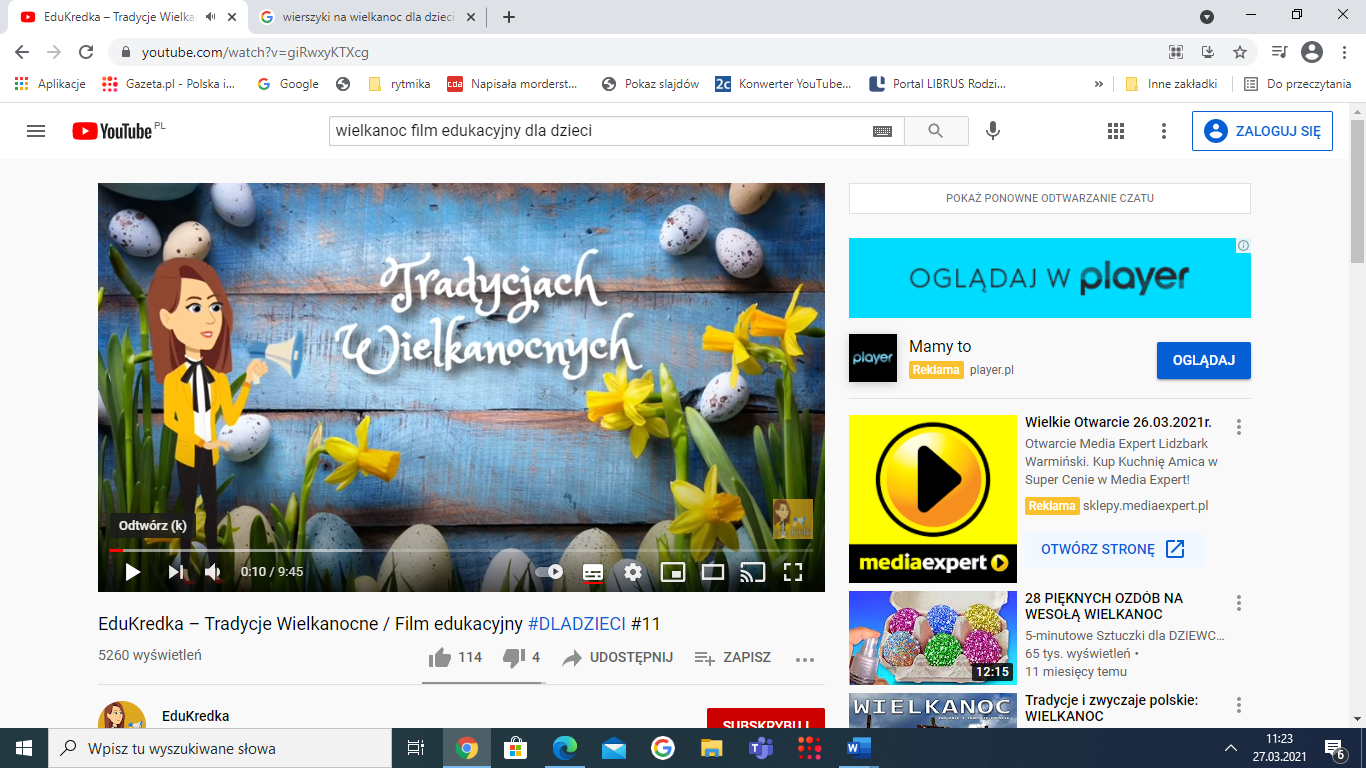 Zobaczcie, jak możemy ozdobić jajka na Wielkanoc:https://www.youtube.com/watch?v=GxyHrdgTxQs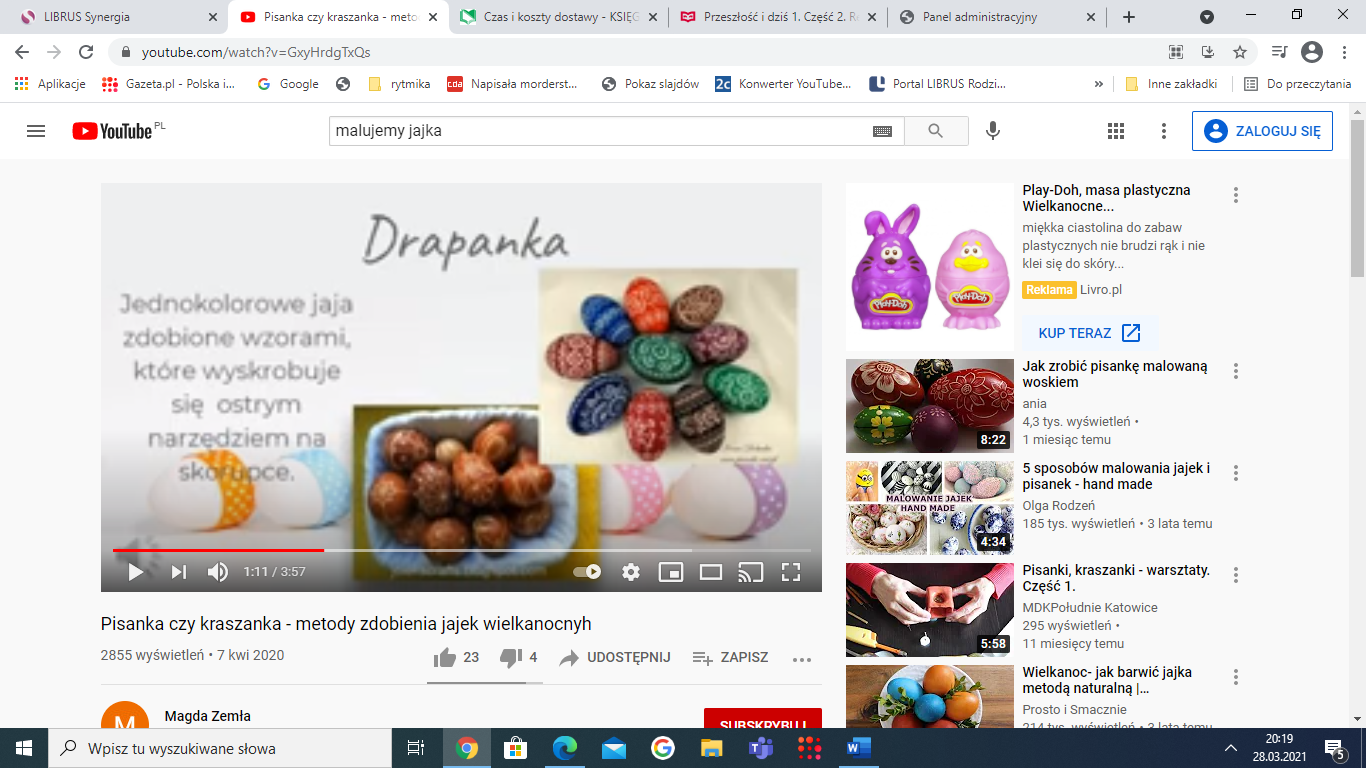 Posłuchajcie piosenki o Wielkanocy.https://www.youtube.com/watch?v=KyeLlFX0p2g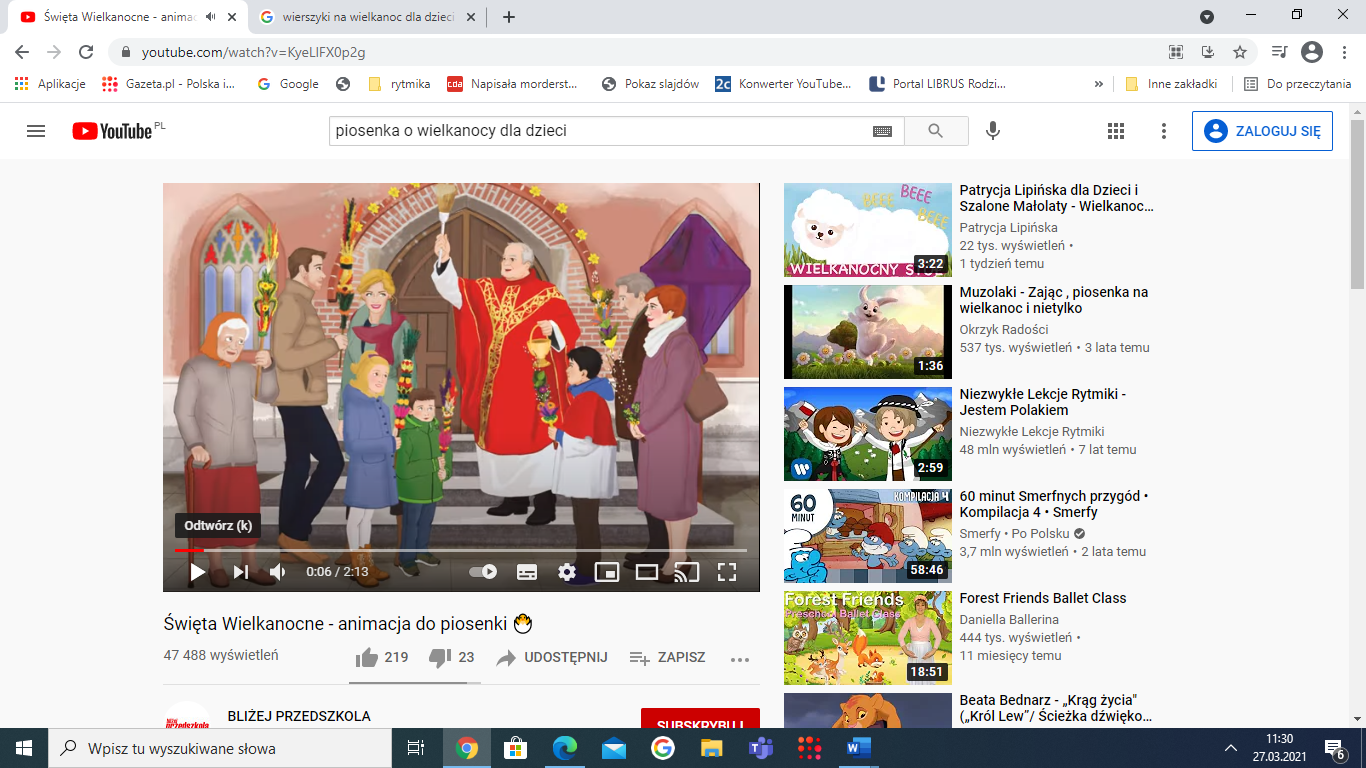 Zabawy plastyczne:Króliczki wykonane  z rolki po papierze toaletowym ,z kolorowego papieru ,drucików kreatywnych i gotowych lub namalowanych mazakiem oczek.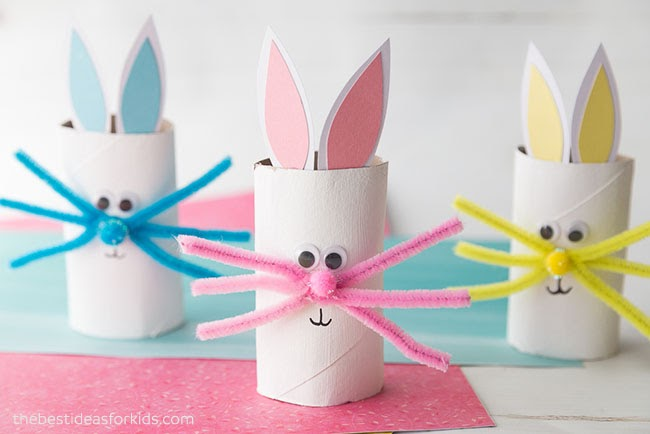 Lub poniżej trochę trudniejsze  zadanie, ale z pomocą rodziców na pewno dacie radę  …Https://www.youtube.com/watch?v=bcq6AhQMqcQ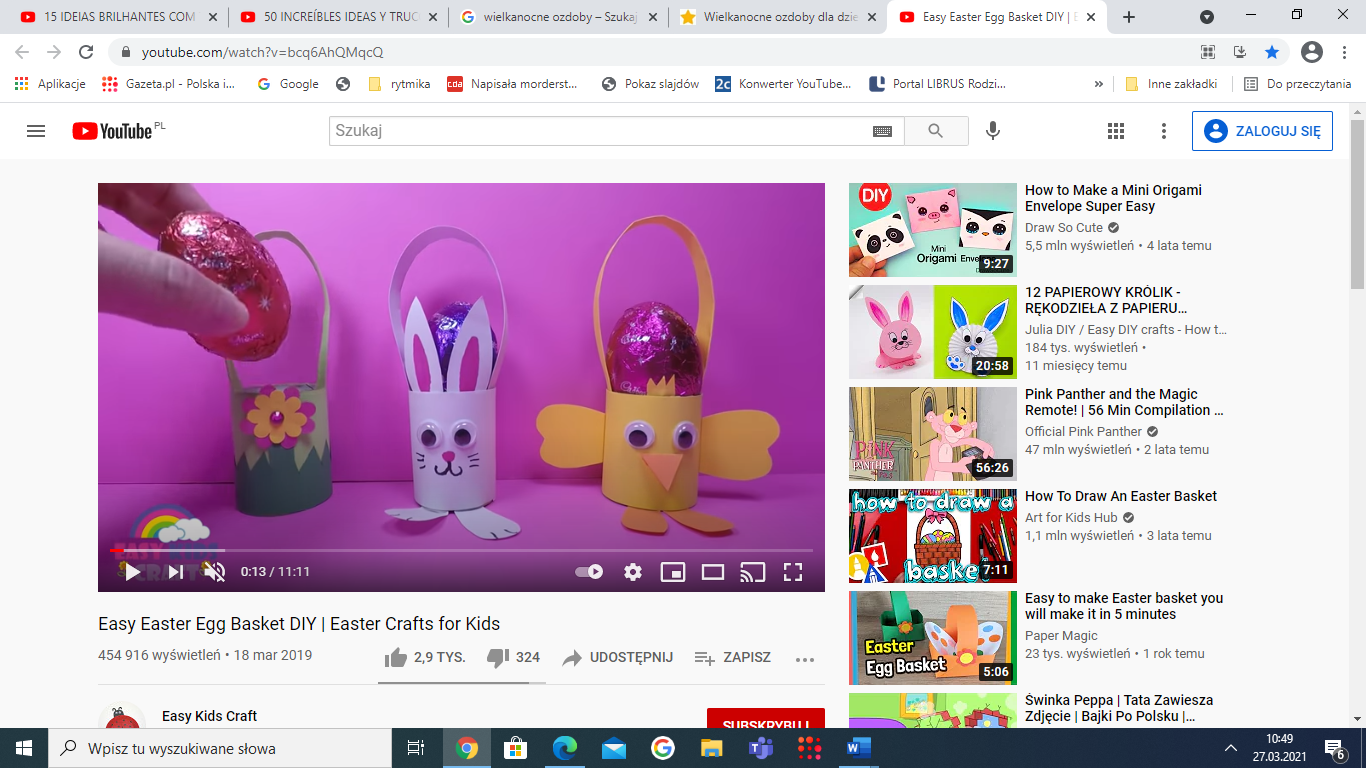 Rozwiążcie zagadki:https://www.youtube.com/watch?v=_wW5koMSrDk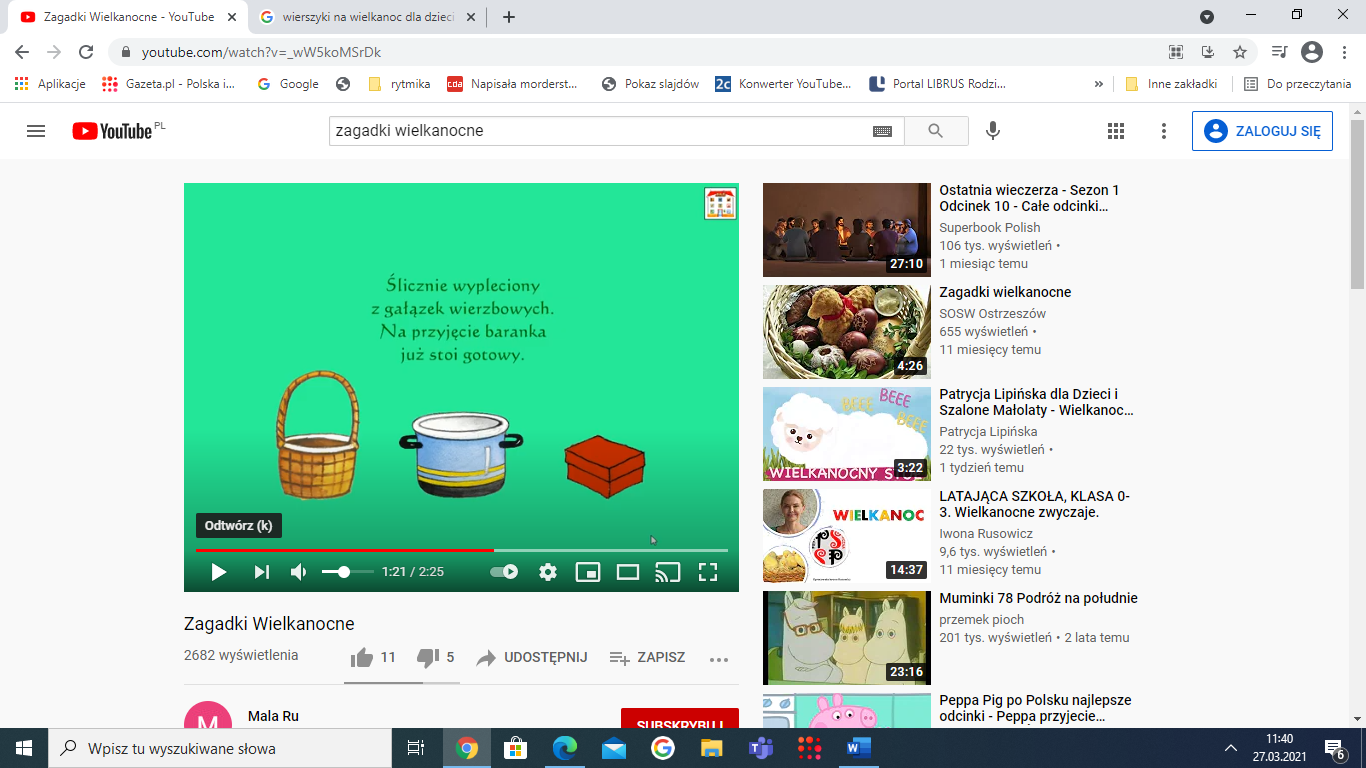 Muzyczna gimnastyka: https://www.youtube.com/watch?v=n7OIPFcyZRU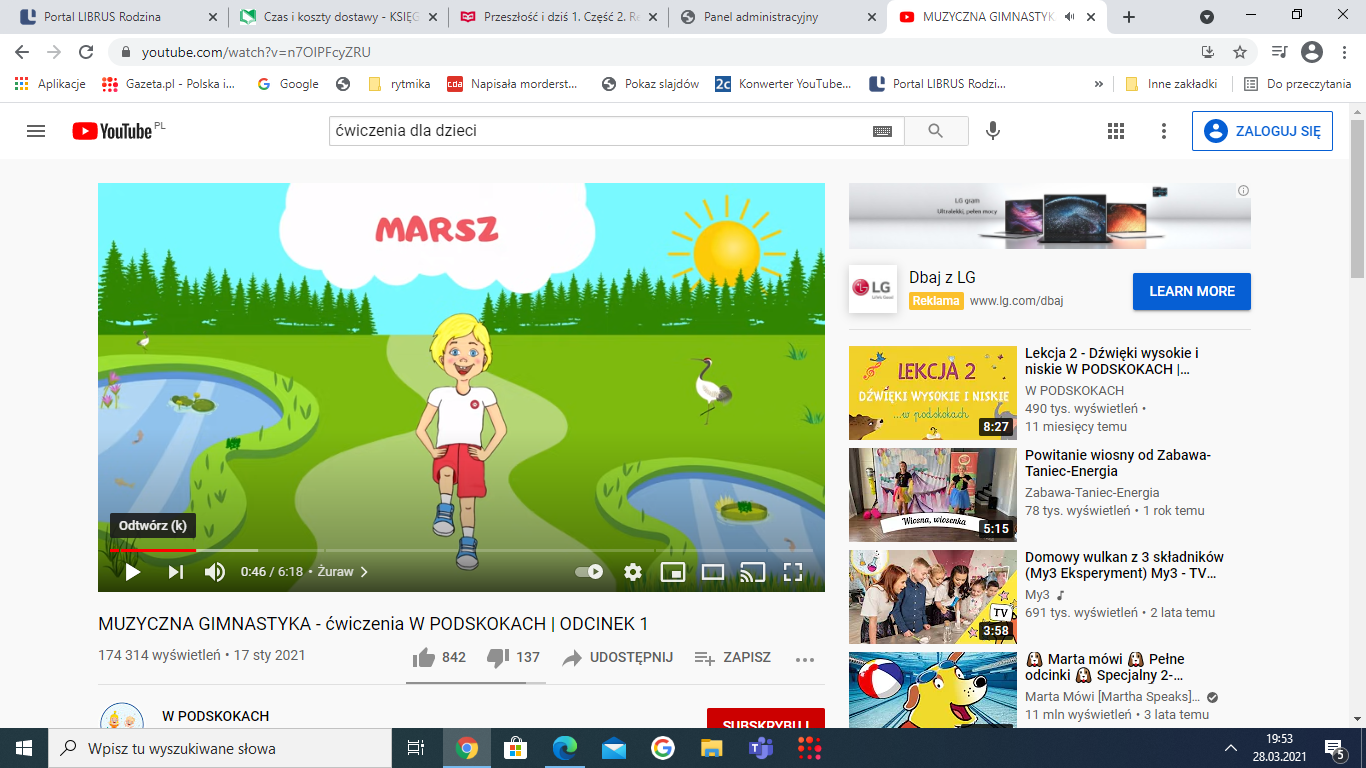 ========================================================================Matematyczne zadania:Poszukajcie takich samych  pisanek . Policzcie ile ich jest i postawcie koło odpowiedniej pisanki tyle samo kropek ile jest takich pisanek.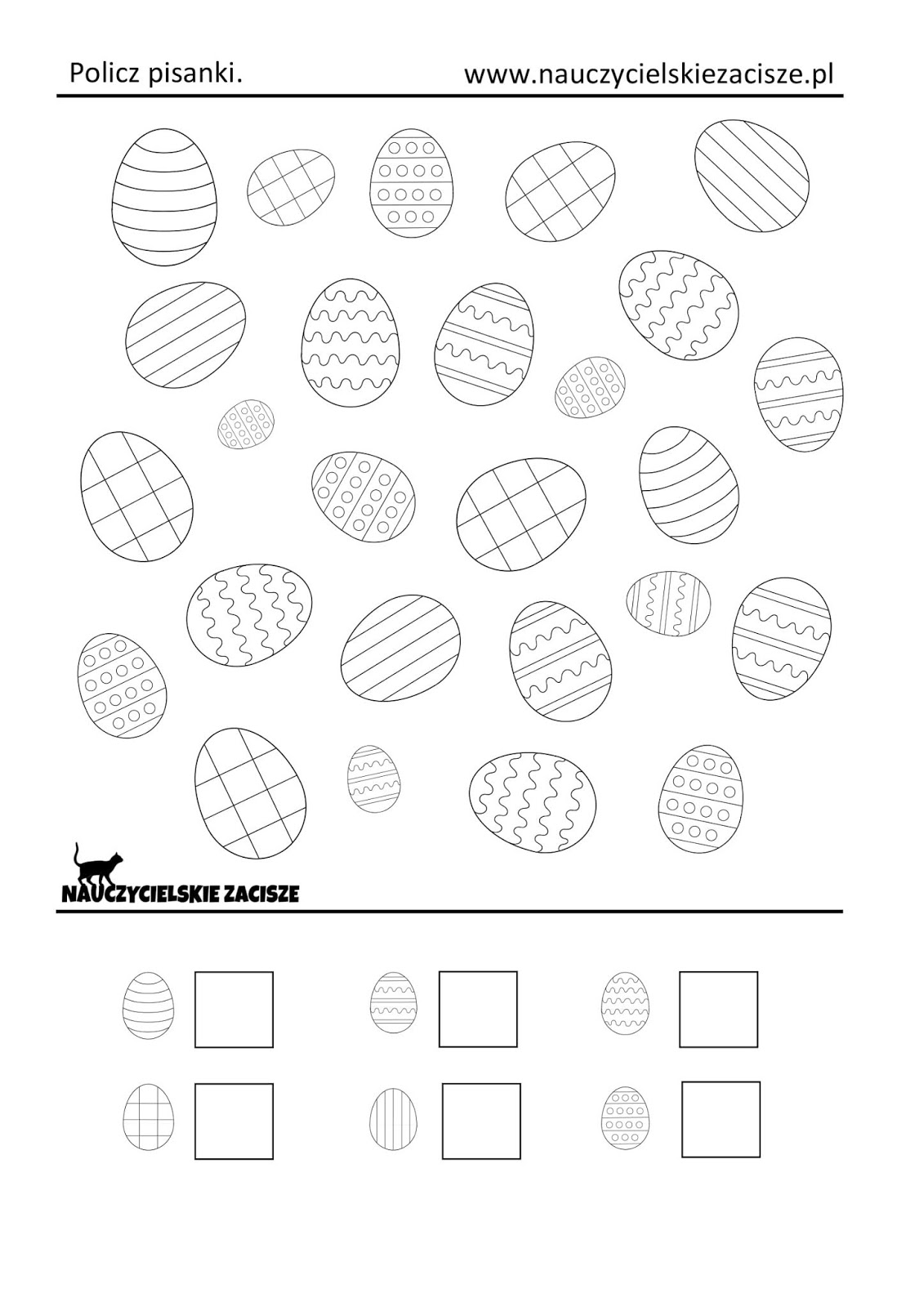 Zadanie nr 2:Labirynt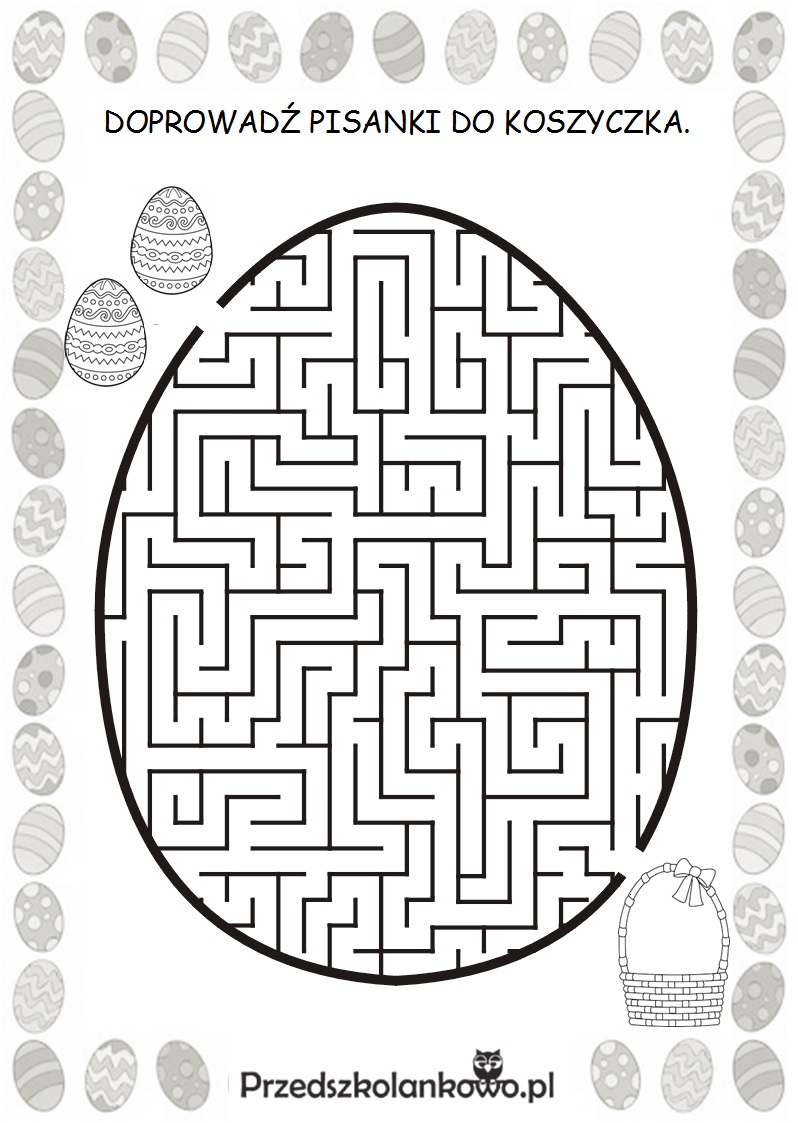 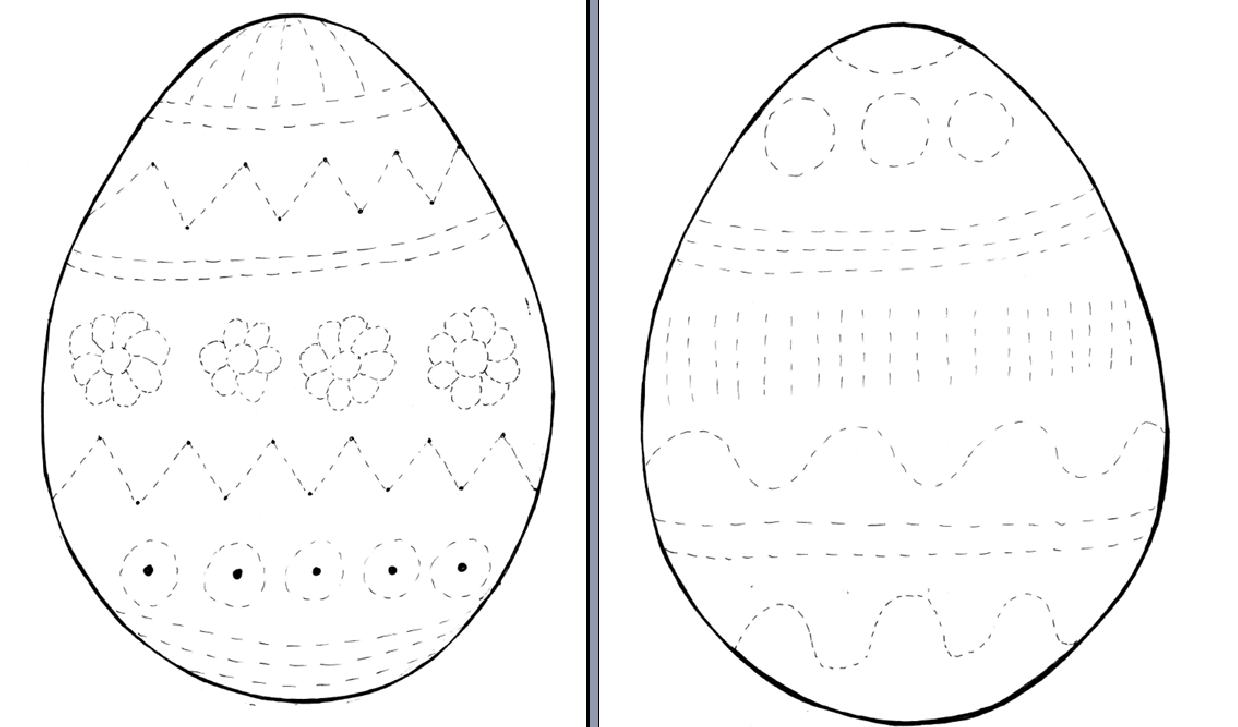 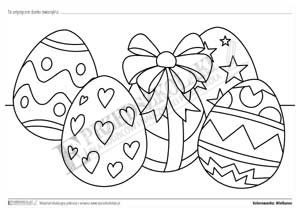 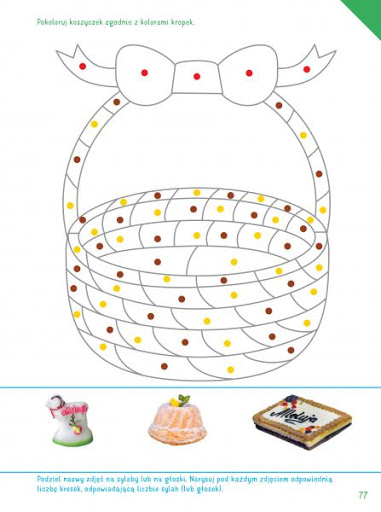 Pokoloruj pola z kropkami na odpowiedni kolor.Podziel nazwy zdjęć na sylaby lub głoski.Pomalujcie farbami lub mazakami otrzymane od nas gipsowe  wielkanocne figurki ( baranki, jajka, kurczaczków…)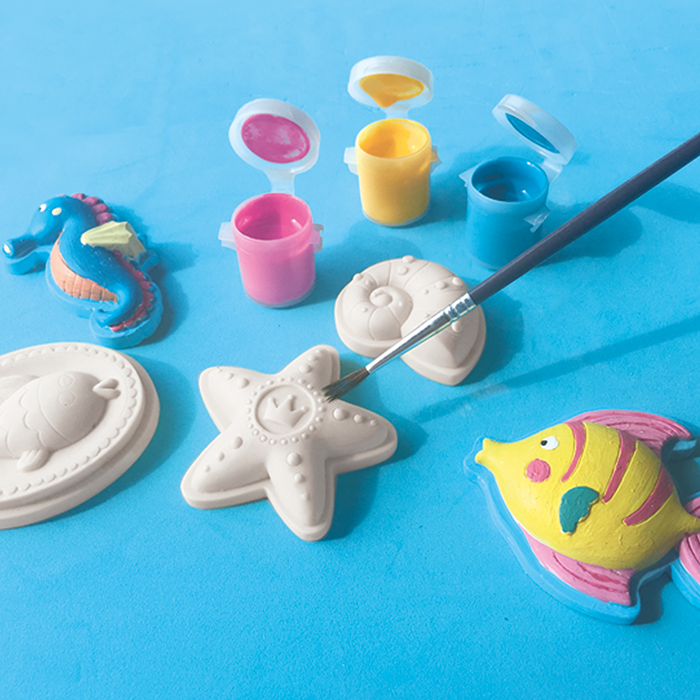 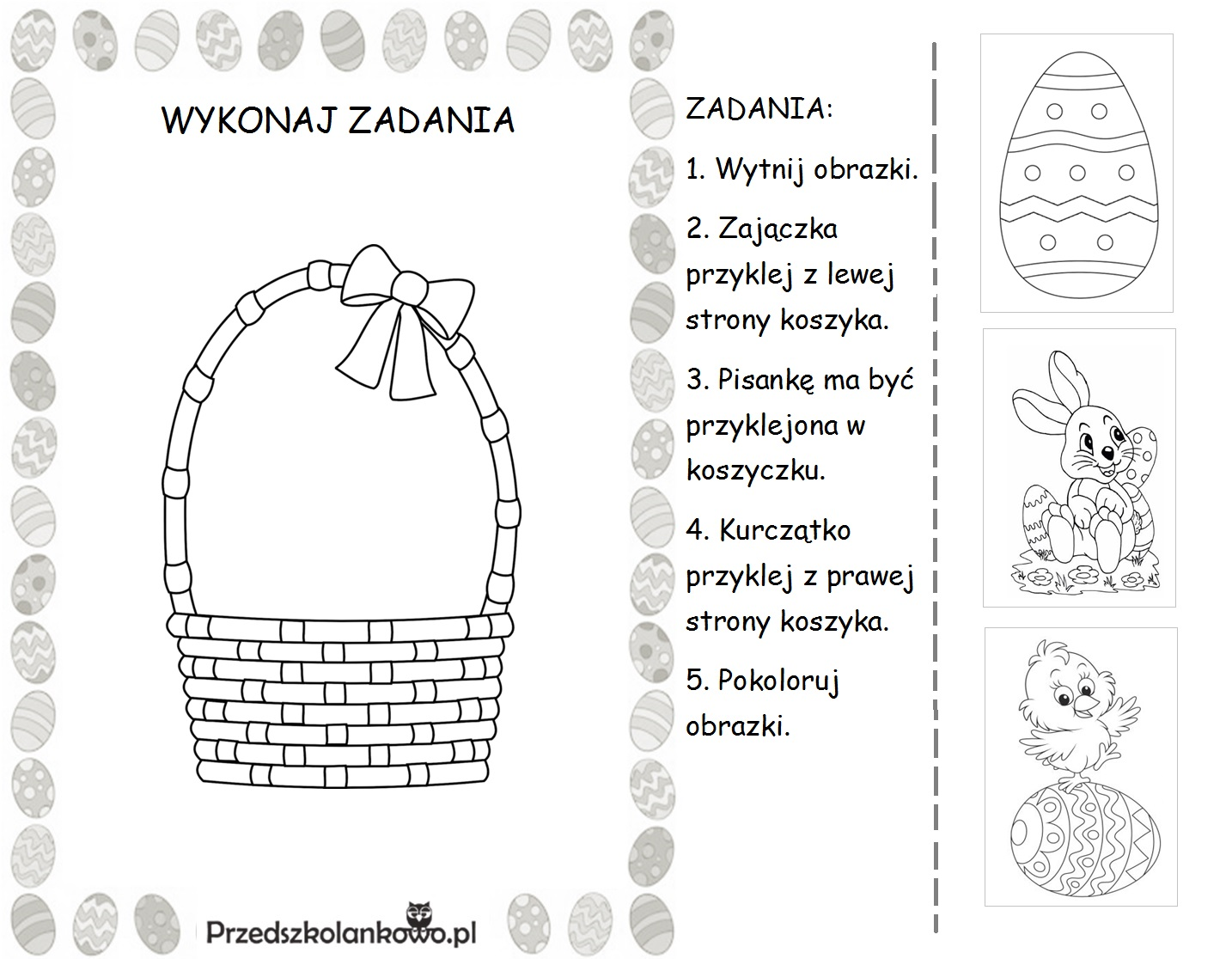 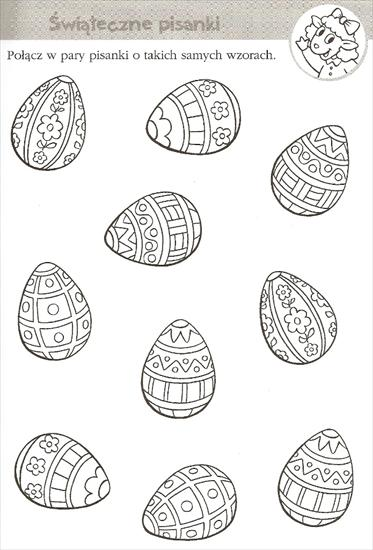 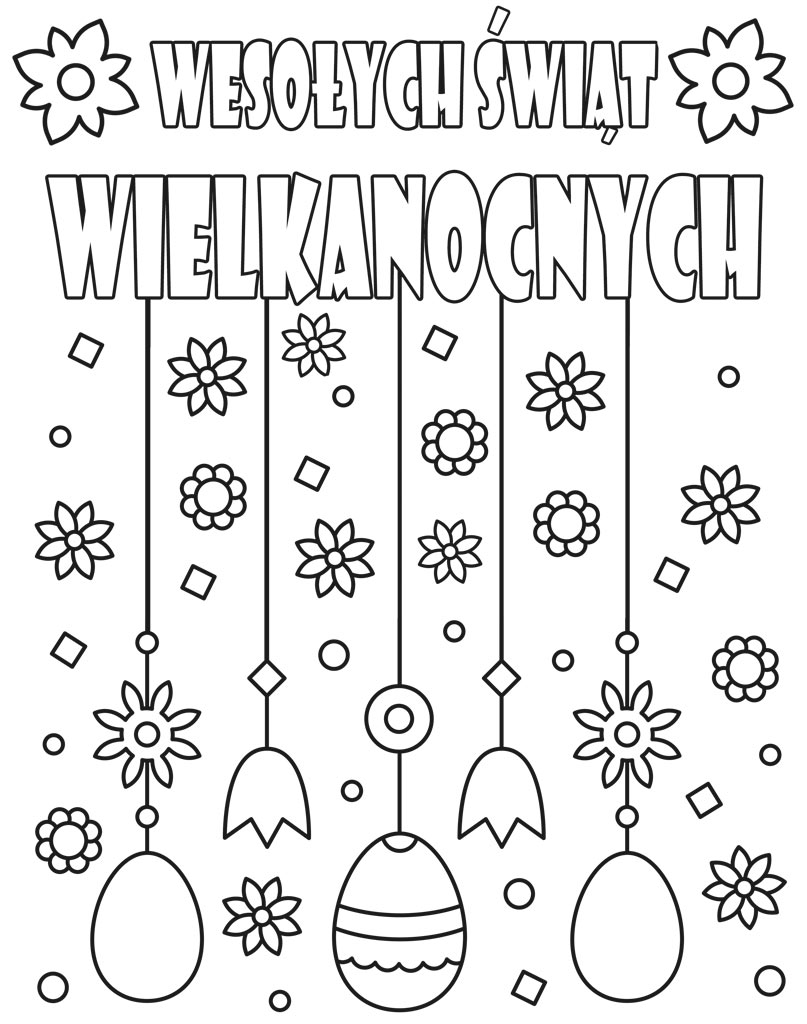 Do zobaczeniA za tydzień 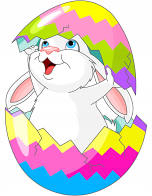 